IRVIN G. CONDONJUDGE OF PROBATE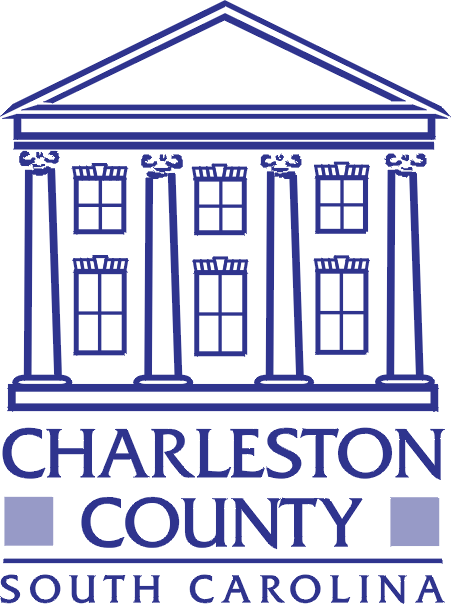 PROBATE COURTSAMPLE ESTATE PLANNING DOCUMENTS